SB: 93Grammar Lesson Plan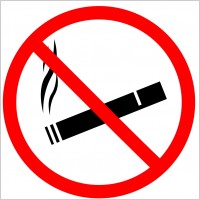 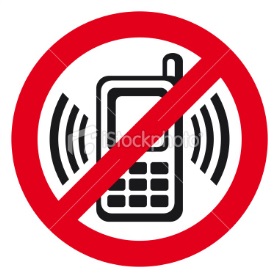 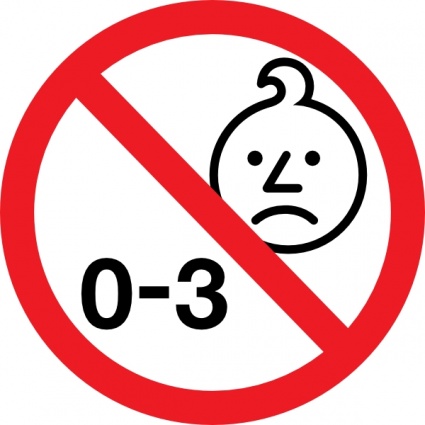 Ex)At the theaterEx)At the theater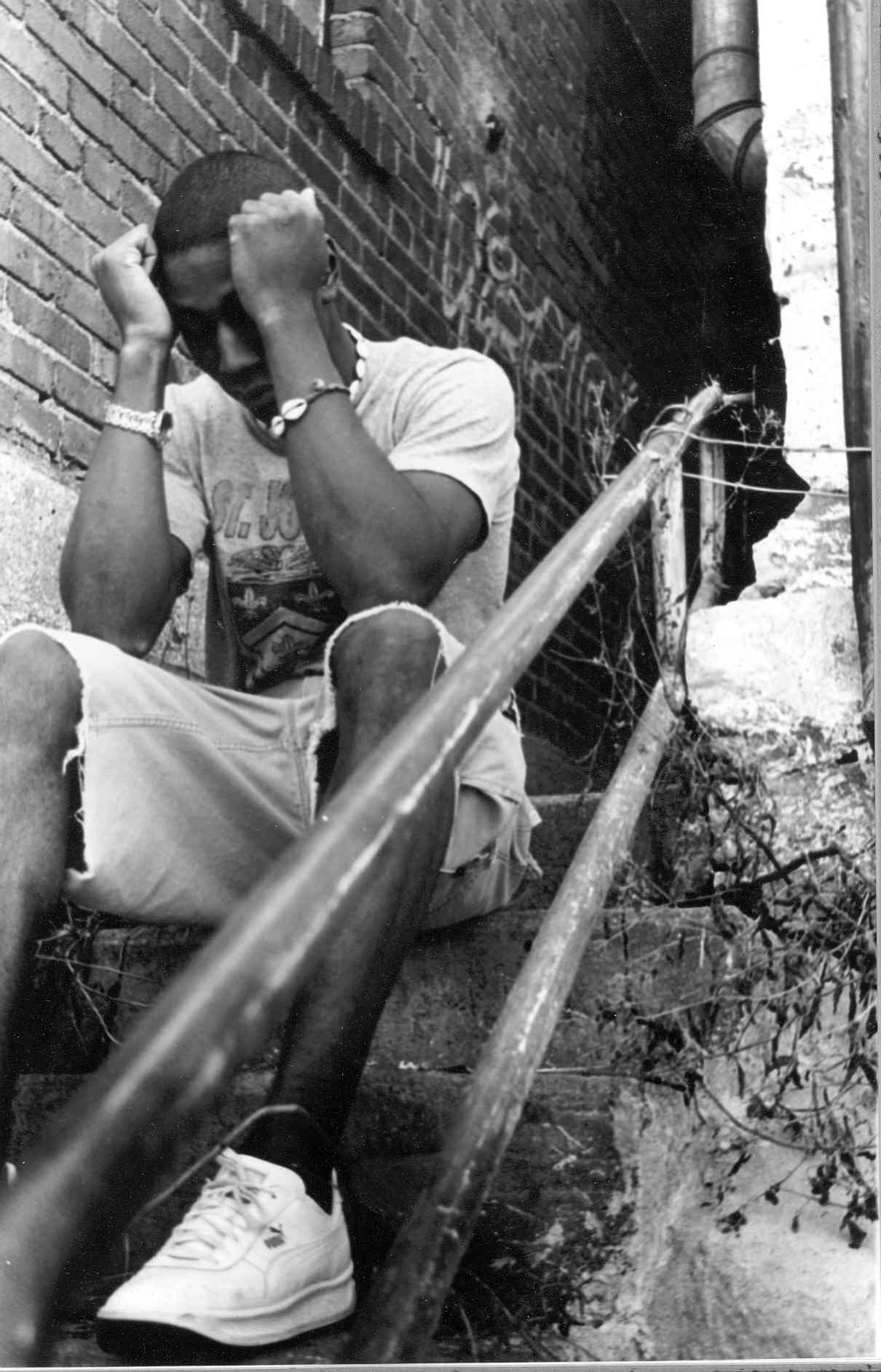  “ I should have done it differently………”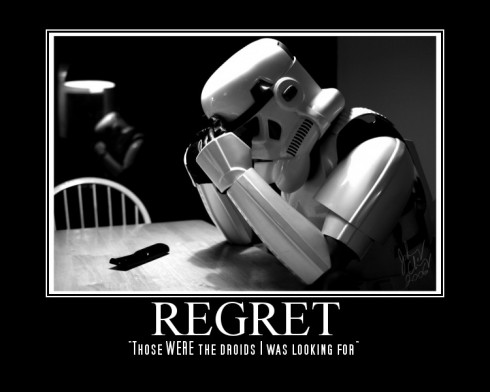 Who do you interview? -What are his/her mistakes in life?--How does he/she feel about it?1)-He/she should have _____________________________________________.-He/she shouldn’t have___________________________________________.-He/she really should have________________________________________.2)-He/she should have _____________________________________________.-He/she shouldn’t have___________________________________________.-He/she really should have_____________________________________________.Lead-In Lead-In Lead-In Materials: N/AMaterials: N/AMaterials: N/ATime3minSet UpWhole ClassProcedure:Greeting studentsAsk 2guiding questions-Have you ever heard of bucket lists?-What do you think we must do in our 20’s or 30’s?Pre-Activity Pre-Activity Pre-Activity Materials: N/A, maker&boardMaterials: N/A, maker&boardMaterials: N/A, maker&boardTime10 minSet UpGroupProcedure:Make a list of 5 things ‘have to’ and ‘must do.-DemonstrationI must take medication.I must not drink alcohol.I should prepare a lunch box.I should not drink coffee.-Explain different level of obligation between ‘must/must not’ and ‘should/should not’.Instruction-Make student work in a pair. -Give students 5minutes to talk about daily routines and make a list of 5things that they have to do/must do everyday.ICQ-Are you working alone?-What do you have to do?-For how long?Monitor discreetly. Answer students if they ask questions.Time monitoring.-After 5minute, make all students present what their partners have to do/must do everyday to whole class.CCQ-What is difference between ‘have to’&‘must’?-Which modal is more related to obligation?-Which modal is more related to daily routine?Main Activity Main Activity Main Activity Materials: Rules & recommendation worksheetMaterials: Rules & recommendation worksheetMaterials: Rules & recommendation worksheetTime10 minSet UpWhole ClassGroupWhole ClassProcedure:Rules & recommendationInstruction-Ask each student to think of any rules and recommendations which they think a new teacher should know and write down them on the board.-Rules should be phrased with ‘must’ or ‘have to’/ ‘must not’, recommendations with should/shouldn’t.-Give them examplesEx) You must come to lessons on time.     You shouldn’t give very much homework.Make each team to write down 5 rules and recommendations for occupation, place or situation (the reading room of a library, a nature reserve, museum, a train or bus)ICQ-How long do you have?-What are you going to do?Hand out worksheet.Monitor discreetly. Answer students if they ask questions.Give time warning: 30 seconds left. Make each student presents ideas to class.Feedback-What rules do we must follow at library?-What recommendations are there on subway?-DrillingMake student practice positive/negative and question sentences using modals based on substitution table.   I           must/should/have to   study everyday. He/she must should/have to    work out everyday.I            must/should not           work out everyday.I            don’t have to               work out everyday.Should       I        study              everyday?Do              I      have to study everyday? -CCQWhat should be followed after modals?How can make question sentence using ‘must’?Post-Activity Post-Activity Post-Activity Materials:picture, worksheetMaterials:picture, worksheetMaterials:picture, worksheetTime10 minSet UpWhole ClassProcedure:Modals of Regret-Eliciting topic by picture-What is he doing in this picture?-Does he look happy?-When you did something wrong or made mistake how you feel?-Explain grammar using substitution table.We can make sentence to express ‘regret’ using ‘should’.I   should have (present/simple past/past particple)I   should  have  (study/studied/studied).I   shouldn’t have (go/went/gone).I   should have    (write/wrote/written).-CCQDo you regret about something will happen in the future?After ‘should have’, which tense is appropriate?-InstructionNow, we are going to talk about our mistakes and regrets.This is an team work.Each of you have 5minutes.You have to find out 2 mistakes your partner did in life andMake sentences to express feeling of regret with phrases with -I should have p.p-I shouldn’t havep.p-I really should have p.pAfter 5minutes, each of you will present about your partner’story to whole class.FeedbackFeedbackFeedbackMaterials: n/aMaterials: n/aMaterials: n/aTime3 minSet UpWhole ClassProcedure:-What did we talk about today?-Can you make positive/negative/question sentences using modals?SOSSOSSOSMaterials:Pictures of warning sign & symbolMaterials:Pictures of warning sign & symbolMaterials:Pictures of warning sign & symbolTime5~10 minSet UpWhole ClassGroupProcedure:Design modal symbolsElicit topic-Present pictures and make students guess what each photo means, using can, can’t, must, have to or must not.Instruction-Make students in a pair.-You have 5minutes-These are meaning of symbols.-You have to design symbols for each interpretation.(meaning of symbols)-No body language allowed!-No casual ware allowed!-No PDA(public display of affection) allowed!!-No flattering allowed! ICQ-How long do you have?-What should you have to do?Monitor discreetly. Give time warning: 30 seconds left.Each team presents their symbols to class.CCQ-(pick up one of each team’s symbol) What does this symbol mean? Rules (Must/must not)-you must seat in your assigned seat.-you must not record performance.-you must turn off your cell phone.Recommendation (Should/should not)-you should not wear casual clothes.-you should not drink beverage.-you should not leave before end of performance.1)	At the museumRules (Must/must not)---Recommendation (Should/should not)---2)	At the airplaneRules (Must/must not)---Recommendation (Should/should not)---Rules (Must/must not)-you must seat in your assigned seat.-you must not record performance.-you must turn off your cell phone.Recommendation (Should/should not)-you should not wear casual clothes.-you should not drink beverage.-you should not leave before end of performance.3)	At the gymRules (Must/must not)---Recommendation (Should/should not)---4)	in the forestRules (Must/must not)---Recommendation (Should/should not)---